June 1st – June 5thKinderClub Learning Center TOO, LLC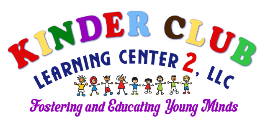 Legend 						Water Available at all Meals(*) = Whole Grain Rich					Menu subject to ChangeMonday           1Tuesday             2Wednesday      3Thursday           4Friday               5BRFSTCheerios*BananasWhole MilkLow Fat MilkYogurtApplesWhole MilkLow Fat MilkCheerios*BananasWhole MilkLow Fat MilkWafflesApplesWhole MilkLow Fat MilkCheerios*BananasWhole MilkLow Fat MilkLUNCHPizzaCornSaltine Crackers*Whole MilkLow Fat MilkChicken BreastFideoRanch Style BeansMashed PotatoesWhole MilkLow Fat MilkGround BeefPinto BeansMashed PotatoesRitz CrackersWhole MilkLow Fat MilkFish SticksCornSaltine Crackers* PeachesWhole MilkLow Fat MilkCorn DogMashed PotatoesSaltine Crackers*CornWhole MilkLow Fat MilkPMString CheeseApple JuiceGoldfish CrackersApple JuiceAnimal Crackers*Apple JuiceGraham CrackersApple JuiceChex MixApple JuiceSUPPERChicken PattiesMashed PotatoesSaltine CrackersPeachesMilkHam (Turkey) & Cheese Sandwiches* PicklesWhole MilkLow Fat MilkChicken NuggetsPinto BeansSaltine Crackers*PeachesWhole MilkLow Fat MilkWienersHotdog Buns*French FriesWhole MilkLow Fat MilkSalisbury SteakMashed PotatoesRitz Crackers*Whole MilkLow Fat Milk